<Commission>{INTA}Comisia pentru comerț internațional</Commission><RefProc>2017/2281(INI)</RefProc><Date>{21/06/2018}21.6.2018</Date><TitreType>AVIZ</TitreType><CommissionResp>al Comisiei pentru comerț internațional</CommissionResp><CommissionInt>destinat Comisiei pentru afaceri externe</CommissionInt><Titre>referitor la punerea în aplicare a Acordului de asociere UE-Moldova</Titre><DocRef>(2017/2281(INI))</DocRef>Raportor pentru aviz: <Depute>David Martin</Depute>PA_NonLegSUGESTIIComisia pentru comerț internațional recomandă Comisiei pentru afaceri externe, care este comisie competentă, includerea următoarelor sugestii în propunerea de rezoluție ce urmează a fi adoptată:A.	întrucât acordul de liber schimb aprofundat și cuprinzător (DCFTA) UE-Moldova se aplică începând din 2014;B.	întrucât exporturile Moldovei către UE au crescut cu peste 15 % de la intrarea în vigoare a DCFTA, iar Moldova se bazează în prezent pe UE pentru 66 % din exporturile sale;C.	întrucât rata de utilizare a preferințelor de către Moldova, de 90 %, demonstrează că DCFTA este benefic pentru întreprinderile, lucrătorii și cetățenii moldoveni;D.	întrucât punerea în aplicare eficace a DCFTA depinde de măsura în care Moldova va depune în continuare eforturi în vederea accelerării reformelor privitoare la statul de drept, guvernare, capacitatea instituțională și administrație publică, inclusiv în domeniile conexe comerțului;E.	întrucât s-au înregistrat progrese în domenii esențiale, cum ar fi măsurile sanitare și fitosanitare, barierele tehnice în calea comerțului, vămile și achizițiile publice;F.	întrucât s-au înființat grupuri consultative interne (GCI) în conformitate cu dispozițiile din capitolul privind comerțul și dezvoltarea durabilă, care s-au întrunit de trei ori până în prezent,1.	salută creșterea semnificativă a importurilor moldovene în UE ca urmare a intrării în vigoare a DCFTA; subliniază că DCFTA ar trebui să reprezinte un motor al diversificării economice și, în consecință, încurajează Comisia să sprijine Moldova în identificarea domeniilor-cheie cărora ar trebui să li se acorde prioritate în cadrul punerii în aplicare a DCFTA; consideră că dimensiunea liberalizării comerțului ar trebui gestionată cu atenție, în scopul reducerii la minimum a costurilor, maximizând totodată beneficiile pentru Moldova;2.	salută crearea a aproximativ 1 500 de locuri de muncă prin susținerea micilor întreprinderi și reiterează că este nevoie să se stimuleze în continuare sectoarele IMM-urilor și întreprinderilor nou-înființate, în special dată fiind contribuția lor însemnată la creșterea economică, la ocuparea forței de muncă și la promovarea inovației și a creativității antreprenoriale;3.	subliniază că obiectivul principal al DCFTA este să aducă îmbunătățiri concrete și sustenabile ale condițiilor de viață ale cetățenilor de rând din Moldova, dat fiind că această țară rămâne una dintre cele mai sărace din Europa, și, drept urmare, îndeamnă autoritățile să se implice în procese de reformare eficace în scopul îmbunătățirii standardelor de viață;4.	se așteaptă ca Moldova să continue pe calea reformelor, nu doar în domeniile strict legate de comerț, precum restructurarea sectorului financiar și a celui energetic, ci și în ceea ce privește statul de drept, administrația publică, sectorul judiciar, administrarea și eficiența finanțelor publice, libertatea mass-mediei, egalitatea de gen și capacitarea femeilor și intensificarea luptei împotriva corupției; reamintește, în egală măsură, importanța aplicării eficace a reformelor și instrumentelor legale nou introduse; încurajează adoptarea de măsuri concrete în toate domeniile menționate, în conformitate cu așteptările subliniate în Rezoluția Parlamentului referitoare la acordarea unei asistențe macrofinanciare Republicii Moldova, reamintind numeroasele dezbateri privind situația din Moldova și insistențele Parlamentului în favoarea unei reforme transparente și a aplicării unor condiții stricte legate de obținerea de rezultate concrete în domeniile identificate ca având nevoie de îmbunătățiri; salută decizia de a transpune Directiva UE privind combaterea spălării banilor;5.	consideră că apropierea reglementărilor de acquis-ul UE este o componentă esențială a DCFTA, deoarece accesul efectiv la piața UE și reforma depind în mare măsură de punerea în aplicare adecvată și de asigurarea respectării legislației aplicabile; este conștient de provocarea majoră pe care o presupune acest lucru pentru guvernarea, instituțiile și administrația publică din Moldova și încurajează Comisia să ofere sprijin tehnic și financiar adecvat; îndeamnă Comisia să ia în calcul înființarea unui grup de sprijin pentru Moldova, asemănător celui înființat pentru Ucraina;6.	consideră că practica constând în implicarea autorităților moldovene încă din etapa elaborării legislației aplicabile este utilă, deoarece face procesul mai incluziv și reduce costurile de tranziție pentru Moldova, și invită Comisia să utilizeze pe deplin procesele de consultare ex ante;7.	subliniază rolul-cheie jucat de grupurile consultative interne (GCI) în monitorizarea DCFTA și reamintește că părțile ar trebui să asigure finanțare adecvată și o reprezentare echilibrată a societății civile;8.	constată că evaluarea punerii în aplicare a DCFTA se concentrează în mare măsură pe fluxurile comerciale și pe barierele din calea comerțului; invită Comisia să monitorizeze și să evalueze în mod corespunzător punerea în aplicare a DCFTA, acordând o atenție deosebită transpunerii și punerii în aplicare a acquis-ului, precum și impactului asupra societății moldovene, și să asigure o raportare publică și cuprinzătoare anuală, inclusiv privind sprijinul tehnic și financiar oferit de UE;9.	solicită respectarea efectivă a clauzelor privind comerțul și dezvoltarea durabilă și a angajamentelor internaționale, îndeosebi punerea corectă în aplicare a convențiilor de bază ale Organizației Internaționale a Muncii (OIM).INFORMAȚII PRIVIND ADOPTAREA ÎN COMISIA SESIZATĂ PENTRU AVIZVOT FINAL PRIN APEL NOMINAL ÎN COMISIA SESIZATĂ PENTRU AVIZLegenda simbolurilor utilizate:+	:	pentru-	:	împotrivă0	:	abțineriParlamentul European2014-2019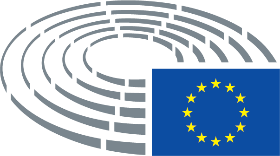 Data adoptării21.6.2018Rezultatul votului final+:–:0:313131313131Membri titulari prezenți la votul finalWilliam (The Earl of) Dartmouth, Laima Liucija Andrikienė, Tiziana Beghin, Salvatore Cicu, Santiago Fisas Ayxelà, Eleonora Forenza, Nadja Hirsch, Yannick Jadot, France Jamet, Elsi Katainen, Patricia Lalonde, Danilo Oscar Lancini, Bernd Lange, David Martin, Emmanuel Maurel, Anne-Marie Mineur, Sorin Moisă, Alessia Maria Mosca, Franck Proust, Godelieve Quisthoudt-Rowohl, Inmaculada Rodríguez-Piñero Fernández, Tokia Saïfi, Adam SzejnfeldWilliam (The Earl of) Dartmouth, Laima Liucija Andrikienė, Tiziana Beghin, Salvatore Cicu, Santiago Fisas Ayxelà, Eleonora Forenza, Nadja Hirsch, Yannick Jadot, France Jamet, Elsi Katainen, Patricia Lalonde, Danilo Oscar Lancini, Bernd Lange, David Martin, Emmanuel Maurel, Anne-Marie Mineur, Sorin Moisă, Alessia Maria Mosca, Franck Proust, Godelieve Quisthoudt-Rowohl, Inmaculada Rodríguez-Piñero Fernández, Tokia Saïfi, Adam SzejnfeldWilliam (The Earl of) Dartmouth, Laima Liucija Andrikienė, Tiziana Beghin, Salvatore Cicu, Santiago Fisas Ayxelà, Eleonora Forenza, Nadja Hirsch, Yannick Jadot, France Jamet, Elsi Katainen, Patricia Lalonde, Danilo Oscar Lancini, Bernd Lange, David Martin, Emmanuel Maurel, Anne-Marie Mineur, Sorin Moisă, Alessia Maria Mosca, Franck Proust, Godelieve Quisthoudt-Rowohl, Inmaculada Rodríguez-Piñero Fernández, Tokia Saïfi, Adam SzejnfeldWilliam (The Earl of) Dartmouth, Laima Liucija Andrikienė, Tiziana Beghin, Salvatore Cicu, Santiago Fisas Ayxelà, Eleonora Forenza, Nadja Hirsch, Yannick Jadot, France Jamet, Elsi Katainen, Patricia Lalonde, Danilo Oscar Lancini, Bernd Lange, David Martin, Emmanuel Maurel, Anne-Marie Mineur, Sorin Moisă, Alessia Maria Mosca, Franck Proust, Godelieve Quisthoudt-Rowohl, Inmaculada Rodríguez-Piñero Fernández, Tokia Saïfi, Adam SzejnfeldMembri supleanți prezenți la votul finalGoffredo Maria Bettini, Reimer Böge, Klaus Buchner, Dita Charanzová, Danuta Maria Hübner, Sajjad Karim, Sander LoonesGoffredo Maria Bettini, Reimer Böge, Klaus Buchner, Dita Charanzová, Danuta Maria Hübner, Sajjad Karim, Sander LoonesGoffredo Maria Bettini, Reimer Böge, Klaus Buchner, Dita Charanzová, Danuta Maria Hübner, Sajjad Karim, Sander LoonesGoffredo Maria Bettini, Reimer Böge, Klaus Buchner, Dita Charanzová, Danuta Maria Hübner, Sajjad Karim, Sander LoonesMembri supleanți [articolul 200 alineatul (2)] prezenți la votul finalCzesław Hoc, John Howarth, Dietmar Köster, Kosma ZłotowskiCzesław Hoc, John Howarth, Dietmar Köster, Kosma ZłotowskiCzesław Hoc, John Howarth, Dietmar Köster, Kosma ZłotowskiCzesław Hoc, John Howarth, Dietmar Köster, Kosma Złotowski31+ALDEDita Charanzová, Nadja Hirsch, Elsi Katainen, Patricia LalondeECRCzesław Hoc, Sajjad Karim, Sander LoonesEFDDTiziana Beghin, William (The Earl of) DartmouthGUE/NGLEleonora Forenza, Lola Sánchez CaldenteyPPELaima Liucija Andrikienė, Reimer Böge, Salvatore Cicu, Santiago Fisas Ayxelà, Danuta Maria Hübner, Sorin Moisă, Franck Proust, Godelieve Quisthoudt-Rowohl, Tokia Saïfi, Adam SzejnfeldS&DGoffredo Maria Bettini, John Howarth, Dietmar Köster, Bernd Lange, David Martin, Emmanuel Maurel, Alessia Maria Mosca, Inmaculada Rodríguez-Piñero FernándezVERTS/ALEKlaus Buchner, Yannick Jadot3-ENFFrance Jamet, Danilo Oscar LanciniGUE/NGLAnne-Marie Mineur10ECRKosma Złotowski